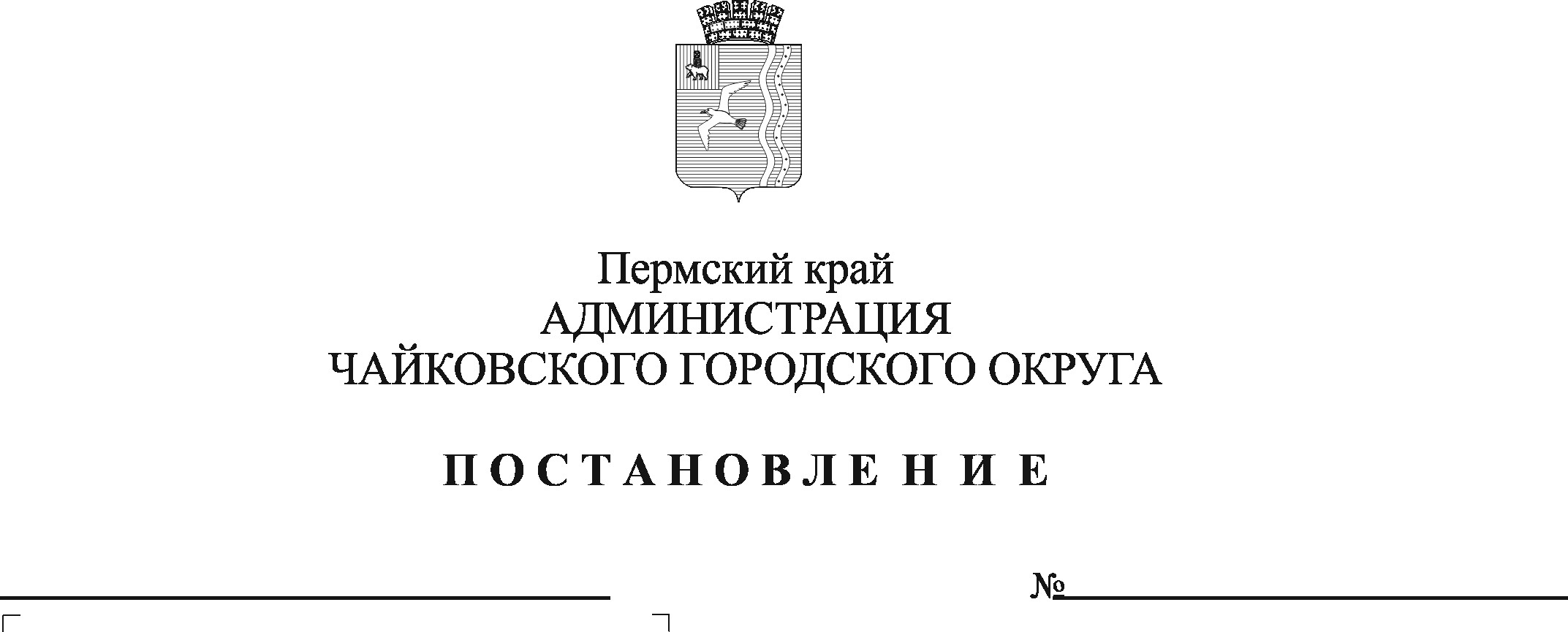 На основании Федерального закона от 6 октября 2003 г. № 131-ФЗ «Об общих принципах организации местного самоуправления в Российской Федерации», Устава Чайковского городского округа, в связи с изменением кадрового состава администрации Чайковского городского округа ПОСТАНОВЛЯЮ:1. Внести в состав комиссии по присвоению наименований объектам и согласования установки объектов монументального искусства на территории Чайковского городского округа, утвержденный постановлением администрации Чайковского городского округа от 7 июля 2021 г. № 647 «Об утверждении Порядка присвоения наименований объектам и согласования установки объектов монументального искусства на территории Чайковского городского округа», следующие изменения:1.1.включить в состав комиссии Степанкову Светлану Петровну– директора МБУК «Чайковская централизованная библиотечная система (по согласованию);1.2. исключить из состава комиссии Кожевину Наталью Александровну – заведующую методическим отделом МБУК «Чайковская ЦБС».2. Опубликовать постановление в газете «Огни Камы» и разместить на официальном сайте администрации Чайковского городского округа.3. Постановление вступает в силу после его официального опубликования.Глава городского округа –глава администрации Чайковского городского округа					    Ю.Г. Востриков